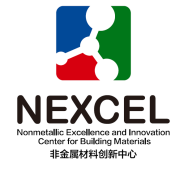 非金属材料创新中心博士生计划项目申报书Nonmetallic Excellence and Innovation Centerfor Building Materials (NEXCEL)Ph.D Training Project Proposal项目名称：                                          项目负责人：                                        申报单位：                                   （公章）项目起止时间：                                      Project Title:                                         Implemented by:                                     Implemented organizations:                            Duration of project:                                   非金属材料创新中心制  年   月   日填报说明一、填写说明项目申报书分为“项目背景”、“主要工作内容”、“项目采取的研究方法及技术路线”、“项目的创新性”、“预期研究成果及对相关应用的指导性和可能产生的社会经济效益”、“项目年度计划”、“工作基础及工作条件”、“研究团队”、“经费预算”、“其他需要说明的情况”和“申请人承诺和所在单位审核”等部分。1.申报书的内容将作为项目评审、签订任务书的重要依据，申报书的各项填报内容须实事求是、准确完整、层次清晰，不得弄虚作假。2.请申报单位及申报人认真阅读指南，研究内容须对应指南、符合指南的要求。申报书中项目起止时间填写2023年1月1日~2024年12月31日。3.项目名称应清晰、准确反映研究内容，项目名称不宜宽泛。4.提交材料包括电子版和纸质版，电子版申报材料（包括word提交版、PDF签章版）通过电子邮件方式和刻录光盘方式分别报送，纸质申报材料通过快递方式报送（签章，一式二份），电子申请书和纸质申请书的内容必须一致。所有书面文件请采用A4纸双面打印和普通纸质材料做封面，无需胶装。5.申报书标题统一用黑体四号字，申报书正文部分统一用宋体小四号字填写。正文（包括标题）行距为1.5倍。凡不填写的内容，请用“无”表示。6.申报书中的单位名称，请填写全称，并与单位公章一致。二、申报说明1.申报单位对申报材料的真实性、完整性负责。2.请申报单位审核、确认申报材料后，电子邮箱和邮寄分别提交。3.无论项目评审通过与否，所有材料均不予以退还，请申请者自行备份申请材料原件。NEXCEL Ph.D TRAINING PROJECT PROPOSAL项目基本信息表项目简介从研究背景、研究目标、研究内容（包括拟解决的科学问题或关键技术问题）、研究方法、预期成果和效益及市场前景等方面简要描述。（限800字以内）。项目申报书（正文）一、项目背景（包括项目目的和意义；立项的必要性和迫切性；国内外总体情况和水平、最新进展和市场需求、存在问题等；特别说明本项目研究与石油基材料的关系，石油基材料用量及市场规模，对推动石油基材料在建材与施工中应用的作用。2000字以内）二、主要研究内容、拟解决的关键科学或技术难题（主要针对研究生论文中的哪些关键科学问题或技术问题开展的研究，采取的研究方法。1000字以内） 三、项目采取的研究方法及技术路线（研究拟采用的方法、原理及先进仪器等，研究的技术思路。800字以内）四、项目的创新性（项目的创新性，每项的描述限200字以内）五、预期研究成果及对相关应用的指导性和可能产生的社会经济效益（500字以内）六、项目年度计划按每6个月制定完成项目计划进度，应将项目的考核指标分解落实到年度计划中。1、X年X月—X年X月任务：考核指标：成果形式：2、X年X月—X年X月任务：考核指标：成果形式：……七、工作基础及工作条件（限800字）（一）博士生的科研基础及工作能力。（二）导师团队与本项目有关的工作基础、工作条件及成果，对博士生完成项目的帮助等。（三）博士生开题报告首页及签章页（未开题的，请提供开题详细计划）、博士生学生证复印页。八、研究团队项目主要参加人员基本情况表（不超过2人） 九、经费预算（按工作内容及实施方案列出主要支出项目及金额，可列表） 十、其他需要说明的情况十一、申请人承诺与所在单位审核Project Title:Implemented Organizations:Implemented by:Duration of Project:Day/month/year ~ Day/month/yearEstimated Starting Date:NEXCEL Project Inputs: RMB¥   NEXCEL Project Inputs: RMB¥   ABSTRACT: Detail Description of the Proposal (no less than 2000 words). ABSTRACT: Detail Description of the Proposal (no less than 2000 words). Background (no less than 200 words)Objectives of the project (no less than 100 words)Main research contents and design of experiment (no less than 800 words)Technical approach and research method (no less than 800 words)Expected outcomes  (no less than 100 words)...项目名称项目名称经费预算经费预算总预算    万元总预算    万元总预算    万元总预算    万元总预算    万元总预算    万元总预算    万元总预算    万元总预算    万元总预算    万元项目周期节点项目周期节点起止时间年    月    日  ~    年    月    日年    月    日  ~    年    月    日年    月    日  ~    年    月    日年    月    日  ~    年    月    日年    月    日  ~    年    月    日年    月    日  ~    年    月    日年    月    日  ~    年    月    日年    月    日  ~    年    月    日年    月    日  ~    年    月    日项目周期节点项目周期节点实施周期共     个月共     个月共     个月共     个月共     个月共     个月共     个月共     个月共     个月申报单位单位名称单位名称单位法定代表人单位法定代表人申报单位单位性质单位性质组织机构代码组织机构代码申报单位电子邮箱电子邮箱邮政编码邮政编码申报单位通信地址通信地址博士生信息姓   名姓   名性   别□男 □女□男 □女□男 □女出生日期出生日期博士生信息证件类型证件类型证件号码博士生信息入学时间入学时间拟毕业时间拟毕业时间拟毕业时间博士生信息电子邮箱电子邮箱手  机手  机手  机博士生信息通讯地址通讯地址导师信息姓   名姓   名性   别□男 □女□男 □女□男 □女出生日期出生日期导师信息证件类型证件类型证件号码导师信息所在单位所在单位导师信息最高学位最高学位□博士     □硕士   □学士    □其他□博士     □硕士   □学士    □其他□博士     □硕士   □学士    □其他□博士     □硕士   □学士    □其他□博士     □硕士   □学士    □其他□博士     □硕士   □学士    □其他□博士     □硕士   □学士    □其他□博士     □硕士   □学士    □其他□博士     □硕士   □学士    □其他导师信息职    称职    称□正高级 □副高级 □中级 □其他□正高级 □副高级 □中级 □其他□正高级 □副高级 □中级 □其他□正高级 □副高级 □中级 □其他□正高级 □副高级 □中级 □其他□正高级 □副高级 □中级 □其他职务职务导师信息电子邮箱电子邮箱手  机手  机手  机导师信息通讯地址通讯地址填表说明： 1、投入本项目的全时工作时间（人月）是指在项目实施期间该人总共为项目工作的满月度工作量；累计是指项目组所有人员投入人月之和；2、工作单位：填写单位全称，其中高校要具体填写到所在院系。填表说明： 1、投入本项目的全时工作时间（人月）是指在项目实施期间该人总共为项目工作的满月度工作量；累计是指项目组所有人员投入人月之和；2、工作单位：填写单位全称，其中高校要具体填写到所在院系。填表说明： 1、投入本项目的全时工作时间（人月）是指在项目实施期间该人总共为项目工作的满月度工作量；累计是指项目组所有人员投入人月之和；2、工作单位：填写单位全称，其中高校要具体填写到所在院系。填表说明： 1、投入本项目的全时工作时间（人月）是指在项目实施期间该人总共为项目工作的满月度工作量；累计是指项目组所有人员投入人月之和；2、工作单位：填写单位全称，其中高校要具体填写到所在院系。填表说明： 1、投入本项目的全时工作时间（人月）是指在项目实施期间该人总共为项目工作的满月度工作量；累计是指项目组所有人员投入人月之和；2、工作单位：填写单位全称，其中高校要具体填写到所在院系。填表说明： 1、投入本项目的全时工作时间（人月）是指在项目实施期间该人总共为项目工作的满月度工作量；累计是指项目组所有人员投入人月之和；2、工作单位：填写单位全称，其中高校要具体填写到所在院系。填表说明： 1、投入本项目的全时工作时间（人月）是指在项目实施期间该人总共为项目工作的满月度工作量；累计是指项目组所有人员投入人月之和；2、工作单位：填写单位全称，其中高校要具体填写到所在院系。填表说明： 1、投入本项目的全时工作时间（人月）是指在项目实施期间该人总共为项目工作的满月度工作量；累计是指项目组所有人员投入人月之和；2、工作单位：填写单位全称，其中高校要具体填写到所在院系。填表说明： 1、投入本项目的全时工作时间（人月）是指在项目实施期间该人总共为项目工作的满月度工作量；累计是指项目组所有人员投入人月之和；2、工作单位：填写单位全称，其中高校要具体填写到所在院系。填表说明： 1、投入本项目的全时工作时间（人月）是指在项目实施期间该人总共为项目工作的满月度工作量；累计是指项目组所有人员投入人月之和；2、工作单位：填写单位全称，其中高校要具体填写到所在院系。姓名性别出生日期证件类型证件号码投入本项目全时工作时间（人月）工作单位项目中承担的主要工作本人签字导师博士生累计累计累计累计累计累计／／／序号预算科目名称金额/万元序号（1）（2）1一、中心专项资金21.材料费32.测试化验加工费43.燃料动力费54.会议、差旅及国际合作交流费65.出版/文献/知识产权事务费76.劳务费87.其他9二、其他来源资金10三、合计预算说明（原则上不得用于设备费，劳务费、专家费不得超过5%）：预算说明（原则上不得用于设备费，劳务费、专家费不得超过5%）：预算说明（原则上不得用于设备费，劳务费、专家费不得超过5%）：申请人承诺本人根据非金属材料创新中心专项基金项目申报指南的要求自愿提交项目申报书，在此郑重承诺：保证填报内容真实、准确。如果获得资助，我将严格遵守国家科研诚信建设的有关规定，按计划认真开展研究工作，切实保证完成研究工作任务。中心资助的项目在执行期间所产生的知识产权，包括论文、书籍和软著等均为作者和中心共同所有，并标注中心名称及项目号；标准和专利由申请者、中国建材总院、沙特阿美（ABS和/或其附属公司）共同拥有并署名。               申请人（签章）：                             年     月     日申报人所在单位审核意见单位领导（签章）：          单位（盖章）：                             年     月     日